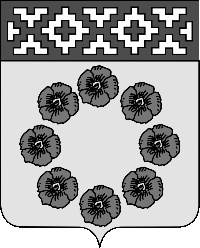 ПОСТАНОВЛЕНИЕАдминистрации Пестяковского муниципального районаИвановской  области« 08 » февраля  2021 г.  №52                                                                         п. Пестяки              О ВНЕСЕНИИ ИЗМЕНЕНИЯ В ПОСТАНОВЛЕНИЕ АДМИНИСТРАЦИИ ПЕСТЯКОВСКОГО МУНИЦИПАЛЬНОГО РАЙОНА ИВАНОВСКОЙ ОБЛАСТИ             ОТ 09.07.2019 ГОДА № 275 «ОБ УТВЕРЖДЕНИИ АДМИНИСТРАТИВНОГО  РЕГЛАМЕНТА ОСУЩЕСТВЛЕНИЯ МУНИЦИПАЛЬНОГО ЖИЛИЩНОГО КОНТРОЛЯ НА ТЕРРИТОРИИ  ПЕСТЯКОВСКОГО МУНИЦИПАЛЬНОГО РАЙОНА ИВАНОВСКОЙ ОБЛАСТИ»  На основании протеста прокуратуры Пестяковского района от 29.01.2021 года № 2-16-2021 на постановление Администрации Пестяковского муниципального района Ивановской    области от 09.07.2019  года   № 275  «Об утверждении административного регламента осуществления муниципального жилищного контроля на территории Пестяковского  муниципального района», руководствуясь ст. 32 Устава Пестяковского муниципального района постановляю:	1. Внести в постановление Администрации Пестяковского муниципального   района  Ивановской области от 09.07.2019 года № 275 «Об утверждении административного регламента осуществления муниципального жилищного контроля на территории Пестяковского муниципального района» следующее изменение:          В приложении к постановлению:          1) в пункте 1.2  раздела I слова «Постановлением Правительства РФ от 23.09.2010  № 731 «Об утверждении стандарта раскрытия информации организациями, осуществляющими деятельность в сфере управления многоквартирными домами;»» исключить.2. Разместить настоящее постановление на официальном сайте Пестяковского муниципального района.	  3. Контроль  за исполнением настоящего постановления возложить на начальника отдела муниципального контроля Администрации  Пестяковского муниципального района.	  4. Настоящее постановление вступает в силу со дня официального обнародования.Глава Пестяковского муниципального района                                        А.В. Мановский                   